Mount Etna ClimographClimograph showing the temperature and the rainfall on Mount Etna(over a 1 year period)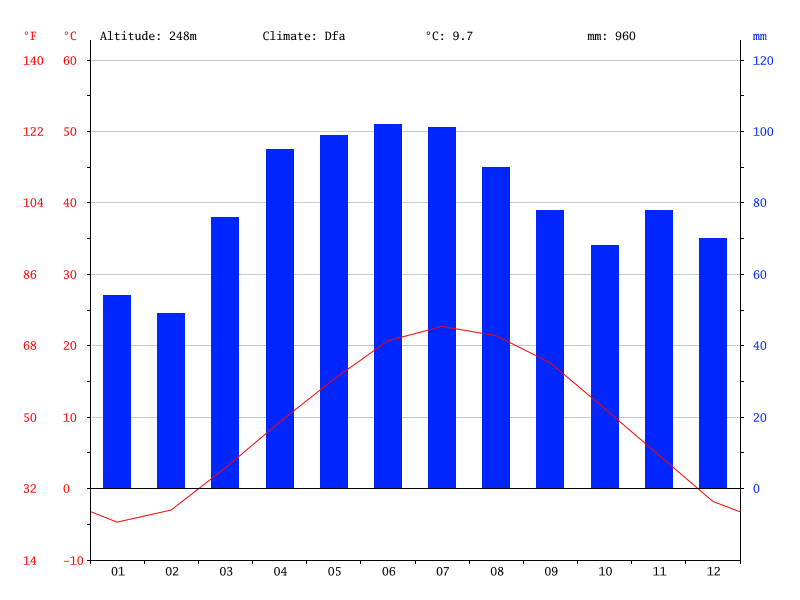 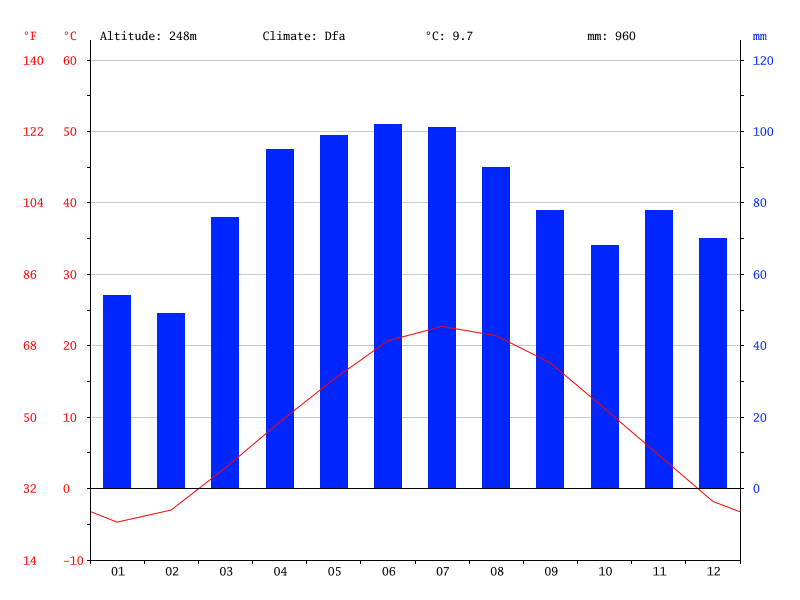 Can you ask your own questions about the climograph?